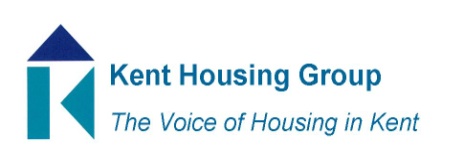 Kent Housing Options GroupMonday 7th December 2020The meeting will start promptly at 9.30amMicrosoft Teams – joining instructions in the appointmentAgendaIntroductions and apologiesNARLA Update – Marion MoneyKent & Medway Group & HIA Verbal UpdatesKMSEPKEEPSwale Staying PutChair of KPSHG – Vote and HandoverLocal Authority Roundtable – News/Updates/Top Three IssuesMatters Arising from Countywide Group Updates*RISE Event 2021 UpdateAOBMEETING TO CLOSE by 11.00am	 *Papers shared ahead of the meeting